     12.mjesec 2018.  / INFORMACIJSKI PROGRAM KNJIŽNICE                                   25. prosinca – BOŽIĆUčenici 8.c izveli su igrokaz „Mali princ“ prema djelu Antoina de Saint-Exuperyja u školskoj knjižnici. To je suvremena bajka koja je dramatizirana za scenski prikaz u sklopu projekta „Lik kraljevića u školskoj lektiri“, u korelaciji hrvatskog, engleskog, njemačkog jezika i knjižnice. Pisac se kao ratni piot aktivno bavio zrakoplovstvom što ga je inspiriralo da napiše bajku o malom princu. On leti svojim zrakoplovom od asteroida do asteroida gdje susreće sebične likove. Na koncu doživi kvar i zrakoplov mu se sruši u Sahari. Tu susreće lisicu. U razgovoru s njom iznosi da traži prijatelje.                                                                                                                           Nada Slišković                                   Dijalog učenika u igrokazu „Mali princ“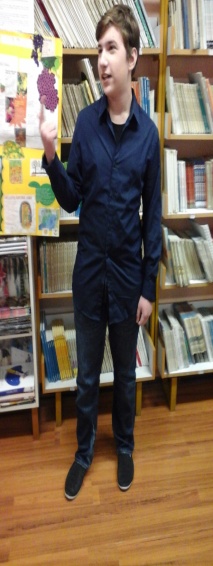 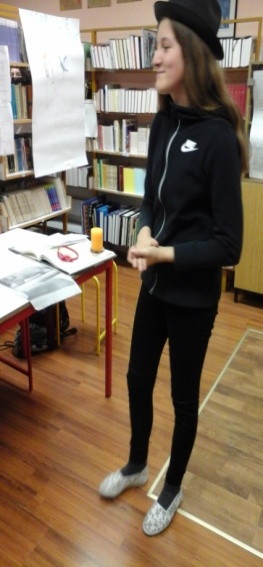 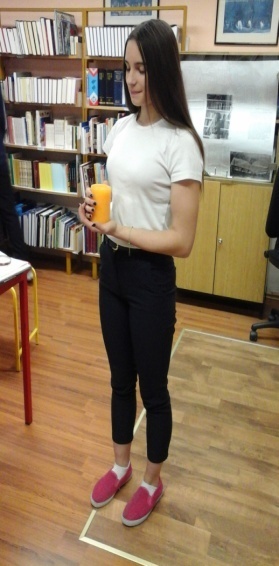 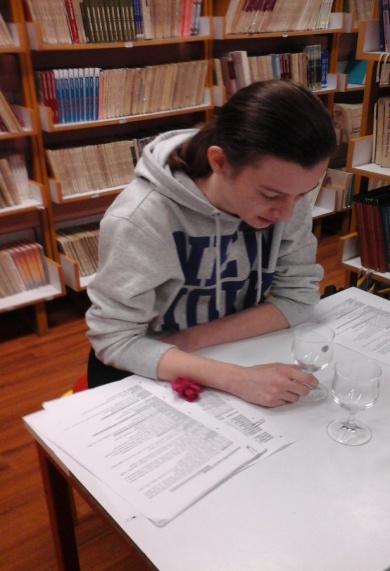 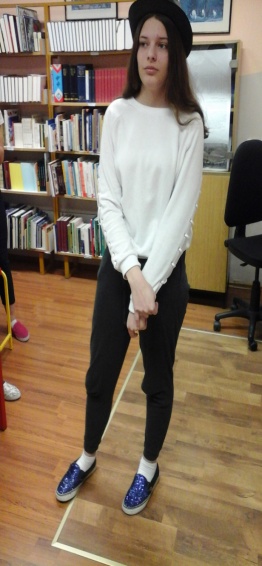 obrazovni sadržajishod učenjametodekorelacijasredstvaLektira za 2.r.:Djevojčica sa šibicama;Božićna bajkapouka pričeinformiranje o lektiriknjižnica  hrvatski jezikAndersenove bajkeCARNet e-lektiraN.Iveljić: Božićna bajka3. i 4.r.Miševi i mačke..Nevidljiva Ivapersonificirane osobine životinjainformiranje o poeziji L.Paljetka i Z.Balogaknjižnica     hrvatski jezikPaljetkova i Balogova pjesnička zbirka5. i 6.r.Šaljive nar. pričePovjesticepoanta priče;Šenoine povijesne temeinformiranje o izboru narodnih priča    knjižnicahrvatski jezikzbirka nar. pričaCARNet e-lektira;Povjestice, A.Šenoa8.r.Srebrne sviralepejzažne i misaone pjesme D.Tadijanovićainformiranje o Tadijanovićevoj poezijiknjižnicahrvatski jezikSrebrne svirale, pj. zbirka D.Dadijanovićpower point4.12. informativni utorak u KGZ-unove knjige za djecu i mladež; programi za djecu i mlade mrežne gener.prezentacija        izlaganjeknjižnica           bibliotekarstonovoobjavljene knjige u ediciji KGZ-a;internet;  informacijski izvori7.12. školsko natjecanje: Čitanjem do zvijezda pismeni zadaci  rješavanje pitanjaknjižnicahrvatski jezikBlizanke, E.KastnerVezanje tenisica, J.M.Ljeto na jezeru Čiču,J.Tihi-Stepanićkatalogizacija knjiga za natjecanje u programu Metelkataložni opis publikacijerad na računalu knjižnicabibliotekarstvoIzborna lektira u školskoj knjižnici3.12.Igrokaz „Mali princ“ /  učenici 8.cučenici u dijalogu prezentiraju književno djelo čitanje literatureknjižnicahrvatski jezikA.d.S.Exupery: Mali princKlub čitatelja knjižnicetema, likovi, događaji i pouka pričečitanje i pisanje doživljaja pričeknjižnicaHrvatski jezikS.Tomić: SvjetiljčicaS.Lagerlof: Sveta noćU NazaretuI.Brlić-Mažuranić: Polje milosrđaŠuma Striborova